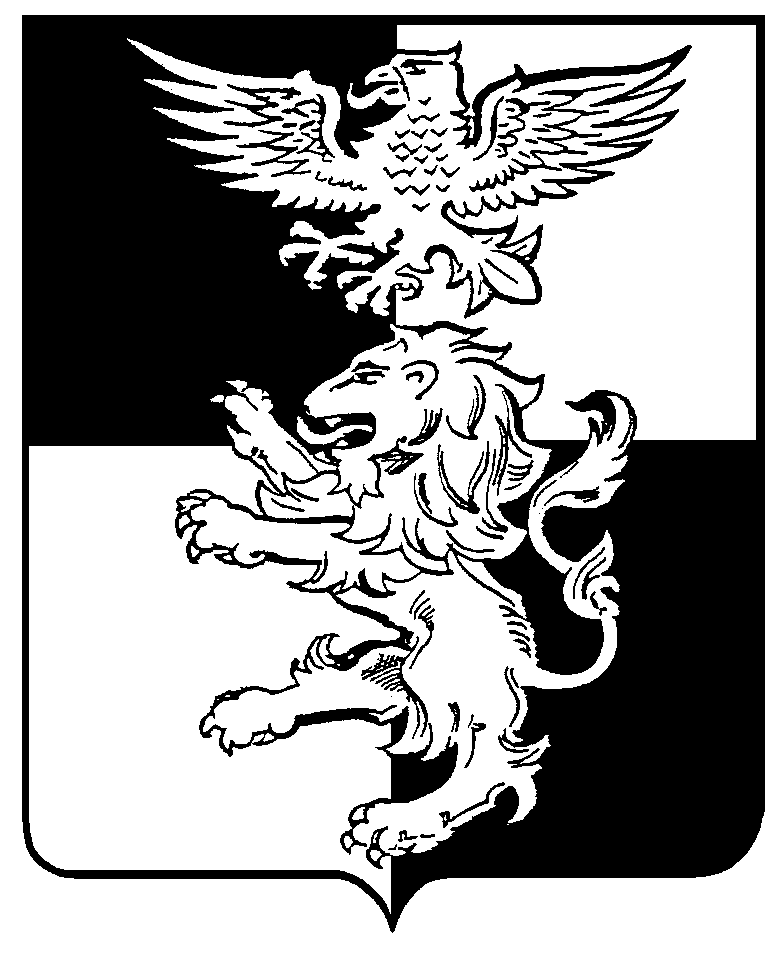 БЕЛГОРОДСКАЯ ОБЛАСТЬ РОССИЙСКОЙ ФЕДЕРАЦИИраспоряжениепредседателя муниципального совета Белгородского района 18 марта 2020  года                                                                                                    № 3О созыве двадцать второго заседанияМуниципального совета Белгородского районаВ соответствии со статьей 18 Устава муниципального района «Белгородский район» Белгородской области, статьей 14 Регламента Муниципального совета Белгородского района:1. Провести очередное двадцать второе заседание Муниципального совета Белгородского района 27 марта 2020 года в 15-00 часов в актовом зале   администрации   Белгородского    района (г. Белгород, ул. Шершнева, д. 1-а).  2. Внести на рассмотрение членов Муниципального совета Белгородского района следующие вопросы:   - Отчет председателя Муниципального совета Белгородского района о работе                     за 2019 год      - О  внесении изменений в решение Муниципального совета Белгородского района от 20 декабря  2019 года № 171 «О бюджете муниципального района «Белгородский район» Белгородской области на 2020 год и на плановый период                    2021 и 2022 годов»   - Об утверждении перечней должностей муниципальной службы, при замещении которых муниципальные служащие обязаны представлять сведения о доходах, расходах, об имуществе и обязательствах имущественного характера   - О внесении изменений в решение Муниципального совета Белгородского района от 28 апреля 2008 г. № 61 «Об утверждении Положения о почётном звании «Почётный гражданин муниципального района «Белгородский район» Белгородской области»    - Об утверждении членами Общественной палаты муниципального района «Белгородский район» Белгородской области (четвертый созыв).	3. На двадцать второе заседание Муниципального совета Белгородского района пригласить: заместителей главы администрации района, руководителей комитетов, управлений администрации района, правоохранительных и других государственных органов, общественных организаций, представителей средств массовой информации.    4. Опубликовать настоящее распоряжение в газете «Знамя» и разместить                         на официальном сайте органов местного самоуправления муниципального района «Белгородский район» Белгородской области (belrn.ru).Председатель Муниципального совета Белгородского района                                            С.И. Тишин